Oznámenie o uložení zásielky
  Obec Veľké Blahovo oznamuje občanovi: SEYEDEHZAHRA ZAMANIKELARIJANI  nar. 1966, bytom Veľké Blahovo 0 , že na obecný úrad mu bolo dňa 29.09.2022 doručené oznámenie o uložení zásielky (doporučený list do vlastných rúk) spis. značka: 10 Csp/50/2021-83 , odosielateľ : Okresný súd Dunajská Streda 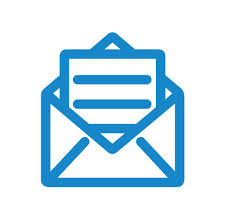 Oznámenie o uložení zásielky si môže menovaný prevziať na obecnom úrade v pracovných dňoch v čase úradných hodín. Oznámenie o uložení zásielky bude na obecnom úrade uložené po dobu 15 kalendárnych dní od dňa doručenia.Zverejnené 29.09.2022 	Vyvesené 29.09.2022